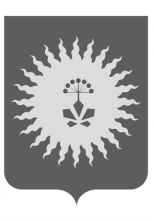 АДМИНИСТРАЦИЯАНУЧИНСКОГО МУНИЦИПАЛЬНОГО РАЙОНАПОСТАНОВЛЕНИЕ12. 10. 2015 г.                               с.Анучино                                        № 334О Порядке проведения оценки технического состояния автомобильных дорог местного значения находящихся в собственности  Анучинского муниципального района В соответствии с Федеральным законом от 06.10.2003 N 131-ФЗ «Об общих принципах организации местного самоуправления в Российской Федерации», Федеральным Законом от 8.11.2007 № 257-ФЗ «Об автомобильных дорогах и о дорожной деятельности в Российской Федерации»,  приказом Минтранса Российской Федерации от 27.08.2009 № 150 «О порядке проведения оценки технического состояния автомобильных дорог», Решением Думы Анучинского муниципального района  от 24.12.2014 № 585-НПА «Об утверждении положения о дорожной деятельности в отношении автомобильных дорог местного значения в границах населенных пунктов Анучинского муниципального района и обеспечение безопасности дорожного движения на них, включая создание и обеспечение функционирования парковок (парковочных мест), осуществление муниципального контроля за сохранностью автомобильных дорог местного значения в границах населенных пунктов Анучинского муниципального района, а также осуществление иных полномочий в области использования автомобильных дорог и осуществления дорожной деятельности в соответствии с законодательством Российской Федерации», Уставом администрации Анучинского муниципального района, администрация Анучинского муниципального районаПОСТАНОВЛЯЕТ:1. Утвердить Порядок проведения оценки технического состояния автомобильных дорог местного значения  находящихся в собственности  Анучинского муниципального района.2. Общему отделу администрации (Бурдейной) опубликовать постановление в средствах массовой информации и разместить в информационно-телекоммуникационной сети Интернет на официальном сайте администрации Анучинского муниципального района. 3. Настоящее постановление вступает в силу со дня его официального опубликования.4. Контроль за исполнением настоящего постановления оставляю за собой.И.о. главы администрации Анучинского муниципального района                                              А.Я. ЯнчукПорядок проведения оценки технического состояния автомобильных дорог значения находящихся в собственности Анучинского муниципального района    1. Настоящий Порядок проведения оценки технического состояния автомобильных дорог местного значения находящихся в собственности Анучинского муниципального района (далее - Порядок) определяет состав и периодичность работ по определению соответствия комплекса характеристик технического уровня автомобильной дороги и ее эксплуатационного состояния, обеспечивающего требуемые потребительские свойства автомобильной дороги (далее - транспортно-эксплуатационные характеристики автомобильной дороги), полученного на основании результатов комплекса работ по обследованию, сбору и анализу информации о параметрах, характеристиках и условиях функционирования автомобильной дороги, о наличии повреждений ее элементов и причин их появления, о характеристиках транспортных потоков (далее - диагностика), требованиям технических регламентов.   2. Оценка технического состояния автомобильных дорог проводится в отношении автомобильных дорог местного значения находящихся в собственности Анучинского муниципального района – комиссией по оценке технического состояния автомобильных дорог местного значения утвержденной главой администрации Анучинского муниципального района.    3. Оценка технического состояния автомобильных дорог проводится не реже одного раза в год.   4. В процессе диагностики автомобильных дорог определяются:1) параметры и характеристики автомобильной дороги, определяющие степень соответствия нормативным требованиям постоянных (незначительно меняющихся в процессе эксплуатации или меняющихся после реконструкции и капитального ремонта) параметров и характеристик автомобильной дороги (технический уровень автомобильной дороги):ширина проезжей части и земляного полотна;габарит приближения;длины прямых, число углов поворотов в плане трассы и величины их радиусов;протяженность подъемов и спусков;продольный и поперечный уклоны;высота насыпи и глубина выемки;габариты искусственных дорожных сооружений;наличие элементов водоотвода;наличие элементов обустройства дороги и технических средств организации дорожного движения;2) параметры и характеристики автомобильной дороги, определяющие степень соответствия нормативным требованиям переменных параметров и характеристик автомобильной дороги, организации и условий дорожного движения, изменяющихся в процессе эксплуатации автомобильной дороги (эксплуатационное состояние автомобильной дороги):продольная ровность и колейность дорожного покрытия;сцепные свойства дорожного покрытия и состояние обочин;прочность дорожной одежды;грузоподъемность искусственных дорожных сооружений;объем и вид повреждений проезжей части, земляного полотна и системы водоотвода, искусственных дорожных сооружений, элементов обустройства дороги и технических средств организации дорожного движения;3) характеристики автомобильной дороги, определяющие совокупность показателей, влияющих на эффективность и безопасность работы автомобильного транспорта, отражающих интересы пользователей и степень влияния на окружающую среду (потребительские свойства автомобильной дороги):средняя скорость движения транспортного потока;безопасность и удобство движения транспортного потока;пропускная способность и уровень загрузки автомобильной дороги движением;среднегодовая суточная интенсивность движения и состав транспортного потока;способность дороги пропускать транспортные средства с допустимыми для движения осевыми нагрузками, общей массой и габаритами;степень воздействия дороги на окружающую среду. 5. По результатам оценки технического состояния автомобильной дороги:1) устанавливается степень соответствия транспортно-эксплуатационных характеристик автомобильной дороги требованиям технических регламентов;2) обосновывается возможность движения транспортного средства, осуществляющего перевозки тяжеловесных и (или) крупногабаритных грузов по автомобильным дорогам, на основании данных диагностики путем проведения специальных расчетов.6. Результаты обследования автомобильных дорог  оформляются актом оценки технического состояния автомобильных дорог находящихся на балансе администрации Анучинского муниципального района (далее – акт, Приложение № 2).В акте отражаются предложения комиссии по проведению неотложных и перспективных мероприятий, направленных на улучшение условий движения и предупреждение дорожно-транспортных происшествий на автомобильных дорогах. Дается заключение комиссии о возможности эксплуатации действующих автомобильных дорог находящихся в собственности Анучинского муниципального района. Акты находятся  в администрации Анучинского муниципального района для принятия мер по устранению выявленных недостатков.Приложение  № 1Виды диагностики автомобильных дорогПриложение № 2АКТоценки технического состояния автомобильных дорогместного значения находящихся в собственностиАнучинского муниципального районас. ___________                                                                        «____» ________ 201_ год	Комиссия по оценке технического состояния автомобильных дорог местного значения находящихся в собственности Анучинского муниципального района, утвержденная постановлением администрации Анучинского муниципального района  от   «__»________№ _____ в составе:- председателя комиссии: ________________________________________________ - зам. председателя комиссии:  ____________________________________________- секретаря комиссии:  __________________________________________________- членов комиссии:  ___________________________________________________________________________________________________________________________________________________________________________________________________________________________________________________________________________Проведя визуальное обследование объекта___________________________________ ______________________________________________________________________________________________________________________________________________(указать наименование объекта и его функциональное назначение)по адресу: Приморский край, Анучинский район, ____________________________________________________________________________________________________, дата последнего ремонта, реконструкции __________________________________, протяженность ________ км, дорожная одежда______________________________	Комиссия установила следующее:1) параметры и характеристики автомобильной дороги, определяющие степень соответствия нормативным требованиям постоянных (незначительно меняющихся в процессе эксплуатации или меняющихся после реконструкции и капитального ремонта) параметров и характеристик автомобильной дороги (технический уровень автомобильной дороги):ширина проезжей части и земляного полотна ____________________________________________________________________;габариты искусственных дорожных сооружений____________________________;наличие элементов водоотвода__________________________________________;наличие элементов обустройства дороги и технических средств организации дорожного движения____________________________________________________;2) параметры и характеристики автомобильной дороги, определяющие степень соответствия нормативным требованиям переменных параметров и характеристик автомобильной дороги, организации и условий дорожного движения, изменяющихся в процессе эксплуатации автомобильной дороги (эксплуатационное состояние автомобильной дороги):объем и вид повреждений проезжей части, земляного полотна и системы водоотвода, искусственных дорожных сооружений, элементов обустройства дороги и технических средств организации дорожного движения___________________________________________________________________________________________________________________________________________________________________________________________________________________________________________________________________________________.Заключение:1. Заключение по оценке технического состояния объекта: ___________________________________________________________________________________________________________________________________________________________________________________________________________________________________________________________________________________________________________________________________________________________________2. Предложения по проведению неотложных и перспективных мероприятий:________________________________________________________________________________________________________________________________________________________________________________________________________________________________________________________________________________________________________________________________________________________№ п/пВид диагностикиСостав работПериодичность проведения диагностики12341Первичная диагностикавизуальное обследование по параметрам, влияющим на транспортно-эксплуатационные характеристики автомобильных дорогОдин раз в 3-5 лет2Повторная диагностикавизуальное обследование с выборочным количеством параметров, влияющих на транспортно-эксплуатационные характеристики автомобильных дорогОдин раз в год3Приемочная диагностикаинструментальное и визуальное обследование по параметрам, влияющим на транспортно- эксплуатационные характеристики автомобильных дорог при вводе автомобильной дороги (участков дороги) в эксплуатацию после  строительства, реконструкции или капитального ремонтаПредседатель комиссии           Председатель комиссии           подписьФИОЗаместитель председателя комиссии   Заместитель председателя комиссии   подписьФИОСекретарь  комиссии                 Секретарь  комиссии                 подписьФИОЧлены  комиссии:                           подписьФИОподписьФИОподписьФИОподписьФИОподписьФИОподписьФИО